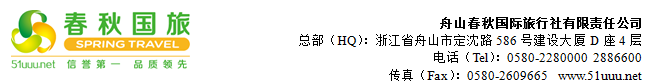 【京心策划】北京纯玩5日游行程单行程安排费用说明其他说明产品编号GN163003611481出发地舟山市目的地北京市行程天数5去程交通飞机返程交通飞机参考航班无无无无无产品亮点【品质】：纯玩0购物0自费，景区小交通不含【品质】：纯玩0购物0自费，景区小交通不含【品质】：纯玩0购物0自费，景区小交通不含【品质】：纯玩0购物0自费，景区小交通不含【品质】：纯玩0购物0自费，景区小交通不含产品介绍 北京晚餐美食推荐： 北京晚餐美食推荐： 北京晚餐美食推荐： 北京晚餐美食推荐： 北京晚餐美食推荐：D1D1行程详情舟山Q北京三江码头17:30；定海紫竹公寓公交站（往沈家门方向公交站）18:00;临城公交总站18:20浦西BRT公交站18:30；东港贸易城18:40用餐早餐：无     午餐：自理     晚餐：自理   住宿北京D2D2行程详情北京早游览祖国的心脏-【天安门广场】（游览时间不少于50分钟），客人全体集合或以家庭为单位由旅行社安排专业摄像人员为游客照相，免费送集体照，观【人民英雄纪念碑】【人民大会堂】【国家博物馆】等外景，参观【毛主席纪念堂】（根据常态化疫情防控形势和有关要求，毛主席纪念堂自2020年9月1日起实行网上实名预约、限流、错峰开放，每日预约12000人，视情逐步增加预约限额。暂不接受当天预约。若预约不进去，则安排外观，敬请谅解！)。后游览“紫禁城”-【故宫博物院】（温馨提示：9月30日-10月8日国庆期间黄金周故宫提前10天限量约票，国庆期间故宫门票尤其紧张，若门票已售完或预约不了，则改成游览恭王府，亦不退任何费用，敬请谅解！游览时间不少于110分钟，小门票自理20/人；），感受皇家宫殿的豪华气派。故宫的整个建筑金碧辉煌，庄严绚丽，被誉为世界五大宫之一（北京故宫、法国凡尔赛宫、英国白金汉宫、美国白宫、俄罗斯克里姆林宫），并被联合国科教文组织列为“世界文化遗产”。后畅游“老北京最美的地方”——【什刹海风景区】（游览时间不少于50分钟），在享受自然景观风景的同时，了解北京民俗的知识。可自费180元/人乘坐人力三轮车感受北京胡同文化，听车夫讲述胡同里发生的故事，观名人故居，穿过胡同观看老北京绝技【王府堂会】观老北京艺人的特色杂技演出，在古代这是只是在年节的时候达官显贵才能欣赏的精彩表演。后逛北京金街王府井步行街（游览时间不少于30分钟），晚餐自理。用餐早餐：含     午餐：含     晚餐：自理   住宿北京D3D3行程详情北京早起早餐打包,前往【天安门广场】，【观庄严的升旗仪式】，乘车前往昌平区，游览雄伟的【八达岭长城】（游览时间不少于110分钟，长城以自由参观为主，上下缆车自理140/人不含），登长城做好汉，八达岭长城是明代长城的精华，是最具代表性、保存最好的一段，史称天下九塞之一。如今作为新北京十六景之一，也被联合国评为“世界文化遗产”。登长城、做好汉，一览这条巨龙古老又霸气的雄姿。后畅游【奥林匹克公园】（游览时间不少于80分钟，可自费乘坐奥运观光电瓶车+杂技表演180元），与国家主体育场“鸟巢”（外景），国家游泳中心“水立方”（外景），合影留念。晚餐自理。用餐早餐：含     午餐：含     晚餐：自理   住宿北京D4D4行程详情北京早餐后参观北京瑢翠城文创园或中国风水建筑博物馆或华夏古玩城（温馨提示：景区内有旅游纪念品销售，非旅行社安排购物店，游览不少于60分钟），带你回味老北京文化，看北京城的发展遗迹，学北京人文风水景观，通古今历史观时运更迭，鉴史为今以古为今用。游览【颐和园】（游览时间不少于110分钟）我国现存规模最大、保护最完整的博物馆式皇家园林。晚清时期作为慈禧太后的颐养之地。园内最有特色的是长廊，以精美的绘画著称，有8000多幅人物故事、山水花鸟。以“世界上最长的长廊”列入吉尼斯世界纪录。后车览【北大或清华】外景。后参观【中国人民革命军事博物馆】（参观时间不少于50分钟）是我国唯一的大型综合性军事博物馆，由古代战争馆、近代战争馆、“北伐战争”、土地革命战争馆、抗日战争馆、全国解放战争和兵器馆组成。藏有6000余件珍贵的文献、实物、照片、图表和模型。这里展示从古代战争经近代战争到现代战争的发展阶段和不同特点，是兵器纵览和兵器知识的总汇，从刀-剑戟到现代各种精良的-械，从木牛流马到各种坦克战车，从木船到各式舰艇，从飞鸽传信到火箭上天和卫星转播，从鞭炮--到战略-。还展示几千年来炎黄子孙-侵略和压迫，为争取生存权利、人民民主和民族独立而进行的英勇斗争的历史，讴歌中国历代的战斗英雄和杰出的军事家，展示人民军队从无到有从弱到强的光辉历程，赞颂他们感天地泣鬼神的盖世功勋。用餐早餐：含     午餐：含     晚餐：自理   住宿北京D5D5行程详情北京Q舟山早餐后，后前往明清两代皇帝举行祭天大典的【天坛】（游览时间不少于80钟，小门票自理20元），是明清两代皇帝每年祭天和祈祷五谷丰收的地方。后根据航班时间，车赴北京大兴机场乘坐航班（MF8595/16:40-17:15）赴舟山机场。后乘车自行返回温馨的家，结束北京愉快旅程。用餐早餐：含     午餐：含     晚餐：自理   住宿无费用包含1.舟山-北京往返大交通含税1.舟山-北京往返大交通含税1.舟山-北京往返大交通含税费用不包含景区小门票及景区交通：景区小门票及景区交通：景区小门票及景区交通：预订须知1、此线路为散客组团发班，16个成人报名成团（含16人），如不成团，提前一天通知，根据客人不同需求可选择改期或变更线路；如有异议请报名前提出，否则视为知晓并同意此方案，不便之处，敬请谅解！2、请各位游客带好有效身份证件，提前到达集合地点，并保持通讯畅通。3、如遇人力不可抗拒因素（自然灾害、政治因素等）旅行社可根据实际情况对旅游行程以更改或取消。4、出门在外，安全第一！请您不要在行车途中随意走动，保管好您的随身物品；请您关照好自己随行的老人和儿童；请您不要自行参加行程以外的具有一定危险的活动（如游泳、攀岩等）；请您不要食用无证摊贩等出售的食品。游客应妥善保管好随身携带财物，本社对游客自身原因所造成财物损坏或遗失不负赔偿责任或其他连带责任。5、因交通延阻、罢工、天气等不可抗力原因所引致的额外费用由游客自行承担。温馨提示疫情期间安全健康旅游提示退改规则•	旅行社违约：